Advanced Placement Literature Course Information-Mrs. Boggio-2018-2019REMIND 101VIA TEXT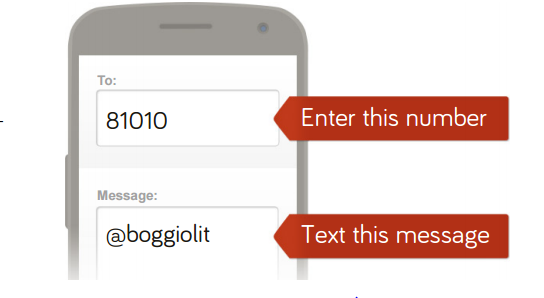 VIA email, send an email to boggiolit@mail.remind.com.  (leave subject blank)---------------------------------------------------------------------------------------------------------------------------------------------------------------Weebly www.boggioenglsih.weebly.comMy weebly site contains all required handouts and information you will need for this class.  If you misplace an assignment you can print a new copy from this site.  I will not provide second copies of any materials handed out in class.Advanced Placement Literature Course SyllabiDescription: This course is designed for the student who is highly motivated and intellectually capable.  Students enrolled in this course must have an exceptional command of the English language and the desire to take the Advanced Placement Literature Test in May of their senior year. AP is a fast paced course focused on the analysis of literature and students must be willing and able to keep up with the pace as well as the work. Areas of study include the structure, format and analysis of short stories, dramas, comedies, novels, poetry, and advanced placement exam preparation. Students will also be expected to complete independent reading projects throughout three of the four quarters. All 81 Michigan ELA Expectations will be taught.The following are policies for all AP classes offered at South Lake High School:A 1.1 multiplier will be applied after a student earns a B- or better and remain in the course the full year.  Students who drop class at Semester are not eligible for the multiplier.Exam exemption cards will not be accepted for mid terms or finals.  A final exam is required for all classes.Students will not have to attend classes the day of their AP test.  Permission slips must be signed by parents for classes to be excused.Tests, quizzes, projects and/or written assessments will account for a minimum of 60% of course grade.Students are encouraged to attend an after school practice test.  Schedules will be provided by AP teachers.  First Quarter.  Theme:  “Life Applications”SUMMER READING ESSAYS ARE DUE THE FOLLOWING DATES Their Eyes Were Watching God.  Write a critical analysis based on social or historical criticism.  This essay is due Friday, September 7th 2018 and is worth fifty points.  Follow above guidelines.The Odyssey.  Write a critical analysis using any of criticisms from the packet This essay is due Friday, September 28th 2018 and is worth fifty points.  Follow the above guidelinesPapers are to be submitted on due dates, however, you will have the opportunity to revise your essays after I have provided feedback. You will initially be assigned a letter grade and it will be at your discretion if you would like to resubmit for a revised grade.Review Summer Reading Assignments and Due DatesRefresher on Literary Criticism.Read Criticism Packet. Review the various types of literary criticism and discuss how they may be applied to various forms of literature.  Examples will be cited and discussed.Read out of the text, Write for College, how to write both Limited Critical Analysis and Extended Literary Analysis.  Discussion after reading. Review the model essays within the text.  Both models will be applied at later dates.  College applications and college entry materialsSenior checklist given for college Research 3 colleges of interest.  Worksheet used for guidance and record.Handouts on how to write a college entrance essayWriting the college essayComplete an “Activities Resume” College applications.  Three applications will be required.Handout out on how to find scholarships and how to apply. Scholarship application/essay.  Each student must find five scholarships they are applicable to apply to for funding.   Letters of request for recommendation.  Three letters of recommendation are required for portfolio at the end of the year. MLA Format.Review formatAll necessary information will be given to complete a title page, MLA header on the first page, Last Name and #ing, and Works Cited page.  Provide students with sources for MLA format, including, books and valid web sitesFinding Valid Sources on the InternetClass lecture and examples of good sources, how to find them, and how to cite them.Finding Valid Sources Worksheet.  Students will be given a topic and will be asked to find and cite 3 valid sources in a Works Cited page format.How to write analysisRead 3-35 “Writing about Literature.”  Structure, Sound, and Sense.Quick review on how to apply criticism to literature.Read 36-40 “How to analyze and write about fiction.”  Structure, Sound, and Sense.  Literary Terms.  Worksheet revolving around terms covered in textbook, at this point in time, those specific to short stories.Short Story Project.  Cooperative learning assignment.  The projects will cover stories from pages 107-572.  Within context of assignment students must present a lesson on the short story of choice and tie in relevant literary terms.Individual short story analysis.  Written analysis of story and the questions, which follow the story, must be completed.  Story will be chosen from 107-572. Advanced Placement Literature Examination.Review the format of the test.  Timing, point breakdown/grading, cost.Suggest students set aside $10.00 a month if they plan on taking exam.  Complete Test 1 M/C section in the allotted time.  When the test is complete we will grade them together and go over the answers as a class. As a class we will read one essay prompt and design a rubric based on what the class feels is important.  We will then look at what the AP board believes to be a good answer and we will add to our original rubric.  Then together we will score student samples until we are consistent in scores and students understand what is expected of them for the written portion of the exam.Discussions of where to find good practice material and web sources.A.P. Multiple Choice Practice 6th Edition will be assigned and dates will be given for completed exams.  We will review the m/c sections upon completion and discuss the correct answers vs. the incorrect.Essay practice for the exam will be completed two times during the quarter.  Students will write their I.D. # on the top of the essay and 3 other student will grade the essay based on a predetermined rubric.  The 3 scores will be averaged and a grade will be assignedSecond Quarter.  Theme:  “Identity & Self Realization”The Theban Plays.  Oedipus the KingOedipus at ColonusAntigoneUnit Test Oedipus Critical Analysis EssayHamlet by William Shakespeare.Students will listen to audio C.D.  Unit Test Hamlet Critical Analysis EssayA.P. Test Practice.Essay practice for the exam will be completed one time during the quarter.  Students will write their I.D. # on the top of the essay and 3 other student will grade the essay based on a predetermined rubric.  The 3 scores will be averaged and a grade will be assigned.  First Outside Reading.  A Doll’s House by Henrik Ibsen.  Pages 1165-1232. Students will read the above play outside of class and complete a critical analysis of the play.  The analysis must follow core requirements and revolve around social/historical criticism.  “By the time he wrote this play, Ibsen had long been interested in women’s rights”  (Arp1165).MidtermBe aware that you may not exempt the A.P. exam for this course.  The exam is a full length Advanced Placement Literature exam duplicated from a prior year.  The grade will be curved.Third Quarter.  Theme:  “Overcoming Life’s Challenges”The Merchant of Venice by William Shakespeare.Lecture/Background on the play and anti-Semitism of today and during Elizabethan time. Students will listen to the audio CD.Quiz for each actUnit Test Merchant of Venice Critical Analysis Essay.2. The Importance of Being EarnestStudents choose parts and the play will be read and discussed together in class.Watch the movie in classCritical Analysis on The Importance of Being Earnest3. AT THIS POINT IN THE QUARTER I NEED TO KNOW WHO IS TAKING THE EXAM IN MAY.4. Second Outside Reading.  The Glass Menagerie by Tennessee Williams.     Pages 1234-1289.Students will read the above play outside of class and complete a critical analysis of the play.  The analysis must follow core requirements and revolve around a character analysis.  Follow biographical criticism when writing this play as it revolves around Mr. Williams real life.  Fourth Quarter.  Theme:  “Interpretations and Reflections” varies each year!!!!!Poetry Unit.1984Background reading on poetry.Poetry Terms.Poetry Project.Third and final Outside Reading Analysis.  Othello by William Shakespeare. (Not required if you take AP Exam)The play is found on pages 1361-1461 of the Structure, Sound and Sense books.Students will read the above play outside of class and complete a critical analysis of the play.  The analysis must follow core requirements.  The type of analysis completed after the play is read is up to the individual student.  I will answer any necessary questions or guide any student needing direction.Job ShadowingAll seniors are required to job shadow for 2 days Final ExamPortfolio AssignmentSuggested Material:  A binder with dividers, supplied with paper is required for this course.  You will also be expected to bring a pen to class every day.Thinking Ahead:  For those taking the AP exam in May I suggest purchasing Advanced Placement Literature test prep books such as The Princeton Review: Cracking the AP English Literature Exam.Other Assignments Relevant to the Course (Also listed above)Three “Outside Readings” will be required during the remainder of the year.  You will be informed of dates literature must be read by and appropriate writing/critical analysis, which will accompany each date.  One piece of literature and one essay will be required at the end of each quarter, omitting the first quarter.  The literature is found in the textbook, Structure, Sound and Sense and will be as follows:Second Quarter = A Doll’s House.  Henrik Ibsen.  Pages 1165-1232Third Quarter = The Glass Menagerie.  Tennessee Williams.  Pages 1234-1284Fourth Quarter = Othello.  William Shakespeare.  Pages 1361-1461---------------------------------------------------------------------------------------------------------------------------------------------------------------GRADING Late Work:  LATE WORKLate work will drop a full grade every day it is late.  Late work will only be worth credit after one week (60%-at best) .  An assignment, quiz or test will not be allowed to be made up if an absence is unexcused.  Grading TableCLASS RULES FOR MRS. BOGGIO1.      Turn off cell phones & electronic devices         Electronic devices (CD players, IPods, handheld games, mini-TVs or personal DVD players, cell phones, pagers, etc.) are NOT to be out and in use during class periods, without direct permission from me.         Cell Phones should be turned off and invisible during the class period.  If I see or hear your phone it will be taken away and given to an administrator, according to cell phone policy outlined in the SLHS handbook.  Refusal to turn over the cell phone will be treated as insubordinate behavior.CHARGING STATION:  You may utilize charging station, HOWEVER, phone must remain put for the hour and POWERED OFF!2.      No food or drink, except water3.      Arrive to class on time & ready to learn         When the bell rings, you need to be sitting in your assigned seat.          Be “physically” and “mentally” present in the classroom4.      Never line up at the door before dismissal         Please remain in your seat until I have dismissed you.  Never line up at the door before dismissal.  Remember, I dismiss you, not the bell.5.      Do not cheat, plagiarize, or copy work         Cheating is completely unacceptable.  If I see you cheating on any assignment, even for another class, I will give you a zero and report the incident to the other teacher as well as your assistant principal and parents.          Plagiarism (copying work from another source without giving proper credit) is completely unacceptable.  If you plagiarize on any assignment you will earn a “0” on that assignment with no opportunity to re-do the work for credit. 6.      Use polite and appropriate language         Offensive, derogatory, and profane terms are not tolerated.  In order to have a safe classroom environment where all students feel comfortable, no put downs, swear words, or slang words with demeaning connotations will be accepted.  Remember, if you don’t have something nice to say, don’t say it at all!7.      Do your best work & turn it in on time         Remember that the work that you turn-in is a reflection of your effort on the assignment.  Think about the following expectations when you are preparing an assignment that I will review:         Write your full name and hour on all assignments.         All work must be neatly done and legible in order to receive credit. If you print, capitalize properly (do not write using all capital letters).         Please do not turn any assignments in with the "fringes" from spiral notebooks on the paper.  Likewise, assignments that are bunched up, crinkled, illegible, sloppy, or contain stains or holes are unacceptable.         ALL MAJOR ASSIGNMENTS, ESSAYS & PROJECTS MUST BE TYPED. !  Final draft format for typewritten work is as follows:  12-point font, double-spaced, 1” margins, and use a “normal font” such as Arial, Comic Sans, Times New Roman, etc. (nothing too difficult to read and a font that prints using capital and lower-case letters).CLASS PROCEDURES FOR MRS. BOGGIO1.      Turn in in at the beginning of the hour to Mrs. Boggio2.      Pick up after yourself before you leave         Take all of your belongings, pick up any scrap papers around you, and put your desk back in order before you leave each day.3.     Get missed work from absent bin, talk to your classmates, then ask the teacher         Attendance is essential for optimal learning.  Being on time and present and class physically and mentally will be part of your overall grade.           If you are absent, it is your responsibility to obtain any missed classwork.  Begin by looking for missed handouts in the ABSENT bin pertaining to your class hour.  Then ask another student what you missed.  Follow-up with the teacher if necessary.          Make arrangements to take quizzes and tests immediately.  It is your responsibility to make these arrangements, I will not and cannot track you down. You must make up quizzes or tests within 2 days of an EXCUSED absence, either before or after school.         UNEXCUSED absences on the day of an assignment, test, quiz, project, presentation, paper, etc. will result in a zero.4.      Extra Credit         At the beginning of each quarter you will receive 20 points extra credit in the gradebook.  This extra credit will remain in place all quarter, provided you use NO PASSES.  Once you have asked and used a pass you will instantly lose all of your extra credit.  You only receive 2 passes per quarter.At the beginning of each quarter you will receive 20 points extra credit in the gradebook.  This extra credit will remain in place all quarter, provided you have no electronic issues.  Once you are caught using technology, you will lose your 20 extra credit points.Modified from:  http://www.brightonk12.com/webpages/mholowicki/index.cfm?subpage=581663A93-100A-90-92B+87-89B83-86B-80-82C+77-79C73-76C-70-72D+67-69D63-66D-60-62F0-59